Circ.n. 108                                                                             Pimonte, 26/01/2023• Ai Docenti Scuola PrimariaAgli attiAl sito web Oggetto: incontro tematico in sede programmazione settimanale (giorno 31/01/2023)In vista dell’evento di accoglienza dei docenti Barbara Garcia Martin e Ceip Josè Perez Y Perez, provenienti da Las Palmas De Gran Canaria per il percorso formativo di job shadowing presso il nostro istituto,si comunicache l’incontro di programmazione settimanale, pianificato per il giorno 31/01/2023, si terrà in modalità collegiale (sala conferenze) per concordare e pianificare le attività da proporre nella settimana dal 06/03/2023 al 10/03/2023.La referente ErasmusAngela Cira SommaLa Dirigente ScolasticaAdele Porta(La firma è omessa ai sensi dell’articolo 3comma 2 del D.lgs 12/2/1993, n. 39)ISTITUTO COMPRENSIVO STATALE“Paride Del Pozzo”🖂 Via S. Spirito, 6 - PIMONTE (NA) - C.A.P.: 80050 - 🕿Tel: 0818792130 - 📄 Fax: 0818749957🖃 NAIC86400X@istruzione.it - http://www.icsdelpozzo.edu.itPEC: NAIC86400X@pec.istruzione.itC.MEC. NAIC86400X                                                      C.F. 82008870634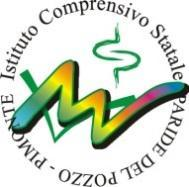 